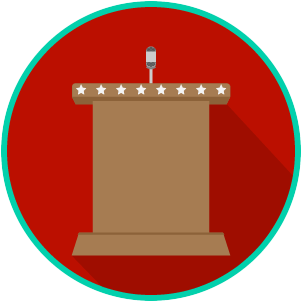 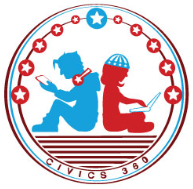 The Impact of Political Parties Video #2QuestionList Specific Evidence from the VideoComplete Sentence1. What is a political party? 2. Why do political parties try to elect candidates to office? 3. What does the term “candidate for office “mean? 4. How does a party tell voters about its principles, beliefs, and positions on issues?   5. What kinds of issues will you find in a platform?  6. Based on what you have learned, how could party platforms impact an election? 7. Why do political parties fight so hard for control of Congress and state legislatures? 8. How do political parties try to influence society, government, and the political system? 9. What is the difference between a majority party and a minority party in Congress or state legislatures? Extra Notes Section